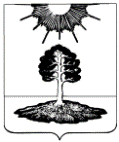 ДУМА закрытого административно-территориальногообразования Солнечный Тверской областиПЯТЫЙ СОЗЫВРЕШЕНИЕ О внесении изменения в Положениео муниципальной службе в ЗАТО СолнечныйВ соответствии со статьей 6 Законом Тверской области от 09.11.2007 № 121-ЗО «О регулировании отдельных вопросов муниципальной службы в Тверской области», руководствуясь Уставом ЗАТО Солнечный, Дума ЗАТО СолнечныйРЕШИЛА:         1. Внести изменение в Положение о муниципальной  службе в ЗАТО Солнечный (далее по тексту – Положение), утвержденное Решением Думы ЗАТО Солнечный от 14.03.2014 г. № 176-4 «О Положении о муниципальной  службе в ЗАТО Солнечный» (с изменениями, внесенными решением Думы ЗАТО Солнечный от 09.10.2014 г. № 192-4, решением Думы ЗАТО Солнечный от 16.02.2015 г. № 207-4, Решением Думы ЗАТО Солнечный от 22.03.2016 г. № 24-5, Решением Думы ЗАТО Солнечный от 24.11.2016 г. № 42-5, Решением Думы ЗАТО Солнечный от 12.12.2016 г. № 47-5, Решением Думы ЗАТО Солнечный от 02.03.2017 г. № 52-5, Решением Думы ЗАТО Солнечный от 11.10.2017 г. № 66-5, Решением Думы ЗАТО Солнечный от 29.11.2017 г. № 75-5, Решением Думы ЗАТО Солнечный от 15.02.2018 г. № 83-5, Решением Думы ЗАТО Солнечный от 12.09.2018 г. № 100-5, Решением Думы ЗАТО Солнечный от 15.11.2018 г. № 105-5, Решением Думы ЗАТО Солнечный от 06.02.2019 г. № 113-5, Решением Думы ЗАТО Солнечный от 06.11.2019 г. № 134-5), изложив пункт 6 статьи 12 Положения  в следующей редакции: «6. Ежемесячная надбавка за особые условия муниципальной службы устанавливается:- по должностям муниципальной службы высшей группы - в размере  200 - 250 процентов должностного оклада;- по должностям муниципальной службы главной группы - в размере  150 - 200 процентов должностного оклада;- по должностям муниципальной службы ведущей группы - в размере  120 - 150 процентов должностного оклада;- по должностям муниципальной службы старшей группы - в размере  90 - 120 процентов должностного оклада;- по должностям муниципальной службы младшей группы - в размере  90 процентов должностного оклада.Конкретный размер надбавки к должностному окладу за особые условия муниципальной службы устанавливается правовым актом представителя нанимателя (работодателя) в соответствии с Положением о порядке установления, изменения размера надбавки к должностному окладу за особые условия муниципальной службы муниципальным служащим муниципального образования ЗАТО Солнечный  (приложение № 7 к настоящему Положению).».     2. Опубликовать настоящее решение в газете «Городомля на Селигере» и разместить на официальном сайте администрации ЗАТО Солнечный.     3. Настоящее Решение вступает в силу с 01.января 2020 года.18.12.2019№  141-5      Глава ЗАТО СолнечныйЕ.А. Гаголина